Программа по состоянию на 29 января  2016 года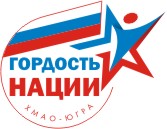 ПРОГРАММА МЕРОПРЯИТИЙ фестиваля детско-юношеских современных направлений спорта "Гордость Нации-2016"Период с 15 февраля 2016 по 12 марта 2016 годаВ программе обучения могут быть корректировки и измененияДата время, местоНаименование курсаОписаниеПреподавательс 12.02.2016 по 15.02.2016 года будут проходить в спортивном комплексе "Спарта".адрес: ул. Энергетиков, д. 47. 3 БЛОК     МИНИ-ФУТБОЛ В мини-футболе практически каждый соприкасается с мячом и участвует в общих действиях команды, что доставляет удовольствие. В мини-футболе забивается гораздо больше голов, чем в футболе, а это тоже очень интересно. Ещё одно преимущество мини-футбола заключается в том, что в эту игру можно играть на небольших площадках и с малым числом игроков. Мини-футбол развивает быстроту и ловкость, силу и выносливость, а также такие черты характера, как: взаимовыручка, ответственность, коллективизм. Исходя из вышесказанного, можно смело утверждать, что это универсальная игра, как будто созданная для всеобщего увлечения. В наши дни мини-футбол является очень увлекательной и привлекательной игрой, которая получила всеобщее признание. Педагог - Стороженко Андрей Викторович, член сборной СССР, член команды мастеров высшей лиги СССР, лучший полузащитник в первенстве вооружённых сил СК Ростова, мастер спорта СССР. провёл более 400 (четырёхсот) матчей в составах различных футбольных команд. 17.02.2016, 21.02.2016 Адрес: Игоря Киртбая 23, 2 этажЗАНЯТИЯ ТРЕНИНГИ ПО МОТИВАЦИИ  ДЕТЕЙна тему: "Стремление к цели -путь к спеху!"Вячеслав Лебедев специально для участников  проекта "Гордость нации -2015" подготовил  эффективную тренинговую программу  на тему: "Стремление к цели -путь к спеху". В программе обучения тренер раскроет  понятия карьеры, цели,  стремления. Что  означают эти понятия  в жизни человека?  Какое место они занимают? жизненные ценности-что это? Кто ты??? и Кем ты будешь? Мотивация к успеху и многое другое.  Вячеслав Лебедев  г. Санкт-Петербург победитель всероссийского этапа конкурса профессионального мастерства «Сердце отдаю детям». Финал конкурса проходил в городе Санкт-Петербурге с 10 по 17 ноября на базе Санкт-Петербургского городского Дворца творчества юных. В нем приняли участие более 80 педагогов из 46 регионов России. Вячеслав Лебедев занял почетное третье место. Конкурс «Сердце отдаю детям» проходил в десятый раз и был посвящен 95-летию государственной системы дополнительного (внешкольного) образования России. Стаж работы в системе дополнительного образования 8 лет. Лебедев Вячеслав победитель  в номинации «Общественное признание за заслуги в образовании», учрежденной Нижневартовским местным отделением всероссийской общественной организации «Молодая Гвардия Единой России» и Общероссийским народным фронтом.с 25.02.2016 по 01.03.2016 года будут проходить в  комплексе "Планета".Адрес: Проспект Мира 34/3АЙ- КИДОАйкидо – японское боевое искусство, основоположником является Морихэм Уэсиба. В отличие от других боевых единоборств, в айкидо преобладают движения оборонительного плана. Боец в критических ситуациях должен уметь сохранять спокойствие и использовать атакующую мощь оппонента против него самого. Боец включает силу и скорость только в нужный момент..Педагог - Бобоев Закир Абдушукурович Международный представитель Yoshinkan Aikido школы Seifukan Dojo in Japan, победитель всероссийских соревнований по данному виду спорта (Сургут) 
  с 02 марта  по 08 марта 2016 года будут проходить в  Адрес: 30 лет победы 19. ФИТНЕС ЦЕНТР "ПРОДВИЖЕНИЕ"ФИТНЕС С ЭЛЕМЕНТАМИ УШУОписание занятий: Занятия направлены на подкачку и растяжку всех групп мышц, совокупность акробатики,  статистики и боевых элементов с использованием спортивного инвентаря.Педагог - Филипова Анна Сергеевна,  мастер Спорта, победитель окружных и городских  соревнований  по фитнесу и ушу, ежегодный участник фитнесс конвенции в г. Екатеринбург. Сертифицированный тренер.  с 09 марта  по 16 марта 2015 года будут проходить по  адресу: улица 30 лет победы 22 А.Бассейн "ВОДОЛЕЙ" СПОРТИВНОЕ ПЛАВАНИЕОписание занятий: Основная работа с детьми  определяется общими задачами начального этапа обучения плаванию, отработка элементов и техник в виде соревновательных занятий. Занятия научат детей уверенно и безбоязненно держаться на воде, а также технически правильно и экономично плавать. Занятия проводятся по типу круговой тренировки, где основные плавательные навыки и элементы техники осваиваются на мелководье, а совершенствуются на глубокой воде.ВНИМАНИЕ! с собой иметь; полотенце, сланцы, плавательные трусы, очки для плавания, резиновую шапочку, мыльные принадлежности, сменное белье.Тренер -Савельев Олег Александрович,  мастер Спорта по плаванию,  педагог  МАОУ ДОД СДЮСШОР "Олимп".с 10.03 по 16.03.2015года будут проходить в  комплексе "Орион".Адрес: Игоря Киртбая 23, 2 этажТел:44-91-27, 93-93-20  КИКБОКСИНГКикбоксинг — спортивное единоборство, зародившееся в 1960-х годах. Подразделяется на американский кикбоксинг (фулл-контакт, фулл-контакт с лоу-киком, семи-контакт, лайт-контакт, кик-лайт), японский кикбоксинг (формат К-1), сольные композиции (музыкальные формы). В широком смысле слова под кикбоксингом иногда понимают различные ударные единоборства, правилами которых разрешены удары руками и ногами с использованием в экипировке боксёрских перчаток. Педагог - Вахляев Максим Александрович Мастер Спорта России по кикбоксингу. Чемпион России по кикбоксингу 2007г.  Финалист и призёр Чемпионата России по кикбоксингу 2004,2009г. Магистр физической культуры Сибирский Государственный Университет Физической Культуры и спорта. Факультет Восточных Единоборств. 17.03.2016 по 21.03.2016 СПОРТИВНЫЙ ТУРИЗМСпортивным туризмом называют вид спорта, который основан на движении по запланированному заранее маршруту. При движении по маршруту с заданной скоростью перед соревнующимися возникают различные природные препятствия. Причем, сложность маршрута определяет категорию. Именно поэтому спортивный туризм подразделяется на разные его виды: велосипедный, горный, водный, пешеходный и т.д. Возможны сочетания этих видов. Но в любом виде главное это соревновательная составляющая.

Если вы решили заниматься спортивным туризмом, начинать надо с выбора его вида. При выборе вида туризма учитывайте свои возможности, наклонности, навыки. Ведь есть виды туризма, требующие больших материальных вложений.Педагог - Муслимов Ралиф Маснавиевич22.03.2016 по 27.03.2016 будет проходить на базе отдыха«LaserTag86»Описание занятий: LaserTag — это военно-тактическая игра реального времени, имитация боевых действий с помощью электронного оружия реальных образцов, созданного специально для «лазертага» с учетом его особенностей. Нужно отметить, что в «лазертаге» оружие программируется как частично, так и полностью, в зависимости от сценария, возрастного контингента, особенностей местности, где проводится игра. Вошедший в нашу жизнь из военной сферы «лазертаг» оставил далеко позади все ранее известные игры — «пейнтбол» и «страйкбол». Транспорт: Родители с детьми добираются самостоятельно, в случае отсутствия транспорта, просим написать в дневнике у ребенка. Форма одежды – теплая, детям будет предоставлен легкий перекус ( пицца, горячий чай)Педагог –Зайцев Алексей28.03-01.04Адрес: ул.Чехова 10/2 МБОУ СОШ № 32 (сбор в фойе 1 этажа)   СКАЛОЛАЗАНЬЕ Вид активного отдыха, который заключается в лазании по естественному (скалы) или искусственному (скалодром) рельефу. Зародившись как разновидность альпинизма, скалолазание в настоящее время — самостоятельный вид спорта. Вид спорта скалолазание является уникальным в своем роде, так как он полностью задействует и развивает все основные мышцы тела, укрепляет здоровье, а так же способствует развитию интеллектуальных качеств.Тренер высшей категории МБОУ ДОД СДЮСШОР «Югория» им. А.А.Пилояна Савкина Зинаида Валетовна01.04.07.04Адрес:  «АКВАТОРИЯ» ул.Магистральная 36,ФИТНЕС И ТРЕНАЖЕРЫЗанятия в тренажерном зале позволяют сформировать нужные мышцы, сбросить лишний вес и устранить проблемные зоны, поднять общий тонус организма. Они не требуют особой физической подготовки и «покорны» людям любого возраста и комплекции.Занятия в тренажёрном зале способны преобразовать тело человека максимально возможно, так как воздействует на самую важную часть внешнего вида – мышечную систему как ни одна другая тренировочная система. Кроме того, такие занятия максимально повысят функциональность всего организма в целом.Терентьев Иван 8  марта 2016Промежуточный этапВСТРЕЧА СО ЗВЕЗДОЙ СПОРТАИстомина Татьяна Васильевна:Начиная с 1998г является призёркой Первенств и Чемпионатов России, трёхкратная чемпионка Европы, четырёхкратная чемпионка Мира.
За выдающиеся спортивные заслуги Государственный комитет по физической культуре и спорту России присвоил ей звание "Мастер спорта России" по арм-спорту (1998г).В 2004 "Мастер спорта международного класса".
За пропаганду физической культуры и спорта, передачу опыта и высокие спортивные достижения она в течении 5и лет входила в "10"лучших спортсменов городского конкурса "Спортивная элита", трижды в "10" лучших спортсменов областного конкурса "Спортивная элита".Истомина Татьяна ВасильевнаДАТА И ВРЕМЯ СОГЛАСОВЫВАЕТСЯСОСТОИТСЯ СПОРТИВНАЯ ЭСТАФЕТА
УЧАСТНИКОВ ПРОЕКТА "ГОРДОСТЬ НАЦИИ -2016"Эстафета заключительная, та команда которая победит получит +10 баллов для подведения итогов. Просим обратить внимание на поддержку Вашего ребенка, организовать для него транспаранты, кричалки, плакаты .Приглашенные гости, СМИ, думма города, спонсоры и партнеры проекта!ОБЯЗАТЕЛЬНО!!! ФОРМА КОНКУРСА, кроссовки, футболки, костюм.Члены жюри ЭСТАФЕТЫ "Гордость нации-2016"-ведущий тренерский состав проекта.